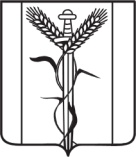  СОВЕТ  КРАСНОАРМЕЙСКОГО СЕЛЬСКОГО ПОСЕЛЕНИЯ        ЕЙСКОГО РАЙОНАРЕШЕНИЕ                                                       пос. КомсомолецО ежегодном отчете главы Красноармейского сельского поселения Ейского района о результатах своей деятельности и деятельности администрации сельского поселения за 2019 годЗаслушав и обсудив отчет главы Красноармейского сельского поселения Ейского района о результатах своей деятельности и деятельности администрации сельского поселения за 2019 год, Совет Красноармейского сельского поселения Ейского района, руководствуясь статьей 35 Федерального закона от 6 октября 2003 года № 131-ФЗ «Об общих принципах организации местного самоуправления в Российской Федерации» и частью 3 статьи 24, частью 4 статьи 30 Устава Красноармейского сельского поселения Ейского района, РЕШИЛ:1. Признать работу главы и администрации Красноармейского сельского поселения Ейского района за 2019 год удовлетворительной.2. Информацию председателя Совета Красноармейского сельского поселения Ейского района о деятельности депутатов Совета Красноармейского сельского поселения Ейского района за 2019 год принять к сведению.3. Общему отделу администрации Красноармейского сельского поселения Ейского района (Дубовка) обнародовать отчет главы и администрации Красноармейского сельского поселения Ейского района о результатах своей деятельности и деятельности администрации сельского поселения за 2019 год и разместить на официальном сайте Красноармейского сельского поселения Ейского района в сети «Интернет».4. Настоящее решение вступает в силу со дня подписания.Глава Красноармейского сельского поселения Ейского района                                                                     А.А. БурнаевОТЧЕТо работе главы и администрации Красноармейского сельского поселения Ейского района за 2019 год Уважаемые присутствующие!Представляю вашему вниманию отчет о проделанной работе на территории сельского поселения за 2019 год.На территории Красноармейского сельского поселения расположено 741 домовладений, проживает  2662 человека, из них:пос. Комсомолец – 2329 человек;пос. Симоновка – 225 человек;х. Новатор – 108 человек.Население трудоспособного возраста составляет 1476 человек, детей от 0 до 18 лет - 526 человек и пенсионеры – 710 человек. На территории сельского поселения осуществляют свою деятельность следующие организации:ООО «Агрокомплекс «Ейский», руководитель Григорян Сергей Михайлович, число работающих - 104 человека;ООО «Комсомольские зори», руководитель Рылов Денис Валерьевич, число работающих – 21 человек;ООО СП «Золотой колос», руководитель Хачатурян Минас Рафикович, число работающих – 21 человек;ООО ПКК «Технорегион», руководитель Жижко Игорь Юрьевич, число работающих – 21 человек.Организации бюджетной сферы:ГДУЗ ДЗ КК ЕПМД «Симоновская психиатрическая больница», руководитель Пак Ирина Валерьевна, число работающих – 109 человек;МБУЗ МО Ейский район «ЦРБ Амбулатория врача общей практики пос. Комсомолец», число  работающих – 6 человек;УФПС КК ФЛ ФГУП «Почта России», руководитель Скуратова Александра Сергеевна, число работающих – 5 человек;ГБУ СО КК «Ейский КЦСОН», руководитель Басович Олеся Александровна, число работающих – 6 человек;МБОУ СОШ № 27 пос. Комсомолец МО Ейский район, руководитель Зацепа Анастасия Михайловна, число работающих – 33 человека, число обучающихся – 237 человек;МБДОУ ДС КВ № 3 пос. Комсомолец, руководитель Швыдченко Наталья Игоревна, число работающих – 33 человека, число воспитанников – 95 человек;МБОУ МО Ейский район СШ «Рассвет», руководитель Галанов Николай Стефанович, число работающих – 51 человек, число занимающихся – 520 человек;МУ «СДК пос. Комсомолец», руководитель Алексеенко Александр Георгиевич, число работающих – 22 человек, число посещающих кружки -  209 человек;МУ «Комсомолец», руководитель Абрамов Юрий Валерьевич, число работающих – 7 человек.БюджетГлавным финансовым инструментом для достижения стабильности социально-экономического развития поселения и показателей эффективности, безусловно, служит бюджет.Доходы бюджета поселения на 01.01.2020 года составили – 19 899,2 тыс. руб. Собственные доходы – 12988,7  тыс. руб., составляют 65,3 % всех доходов. Безвозмездные поступления – 6936,8 тыс. руб. (34,7% в общей структуре доходов), включают дотации – 4439,6 тыс. руб., субвенции – 225,5 тыс. руб., субсидии по ремонту дорог – 2271,9 тыс. руб. Исполнение плана налоговых и неналоговых доходов к годовым назначениям составило 113,8%, Темп роста к уровню 2018 года  – 118,4 % Расходы составили – 19119,1 тыс. руб., бюджет является социально ориентированным. На культуру, молодежь и спорт направлено – 7848,4 тыс. руб., или 41,0 % всех произведенных расходов. На решение общегосударственных вопросов выделено 4582,9 тыс. руб., ЖКХ – 2135,2 тыс. руб., дорожное хозяйство – 4194,3 тыс. руб.Деятельность главы и администрации В июле 2019 года поселение приняло участие в государственной программе «Развитие сети автомобильных дорог Краснодарского края». На условиях софинансирования проведен ремонт асфальтобетонного покрытия ул. Молодежной п. Комсомолец, протяженностью 0,516 км, стоимостью 1872,3 тыс. руб. (1778,7 тыс. руб. средства краевого бюджета). На экономию средств по результатам торгов по ремонту ул. Молодежной выполнен ремонт асфальтобетонного покрытия пер. Школьный протяженностью 0,14 км на сумму 518,9 тыс. руб. (493,0 тыс. руб. средства краевого бюджета).За счет средств местного бюджета проведен ремонт  асфальтобетонного покрытия на перекрестке ул. Гагарина и 2-й проезд, пер. 1-й проезд от ул. Садовой до ул. Комсомольской, устройство гравийного покрытия по ул. Солнечной протяженностью 0,15 км, по ул. Вольной протяженностью 0,2 км  на сумму 1272,6 тыс. руб.Нанесена горизонтальная дорожная разметка по ул. Школьная, ул. Гагарина, ул. Садовая, пер. Школьный стоимостью 158,2  тыс. руб.Приобретен холодный асфальт на сумму 93,5 тыс. руб. и рабочими МУ «Комсомолец» проведен ямочный ремонт ул. Гагарина, ул. СадоваяВ апреле 2019 года проведен ремонт уличного освещения на аллее Ленинского комсомола и мемориале, заменено 15 светильников, стоимость работ 62,0 руб. Установлено 30 светодиодных светильников в п. Симоновка, х. Новатор и на ул. Садовой, расходы составили 77,7 тыс. руб. Выполнена сметная документация по благоустройству парка, его топографическая съемка для участия в ФП «Формирование комфортной городской среды» стоимостью 170,0 тыс. руб.Проведены работы по дооборудованию автоматической установки пожарной сигнализации, системы оповещения здания Дома культуры, затраты составили 300,0 тыс. руб. В рамках летнего трудоустройства несовершеннолетних  трудоустроено 18 подростков. Согласно графика дети были заняты на работах по благоустройству территории сельского поселения. Сумма финансирования составила 36,0 тыс. руб. В течение года администрацией Красноармейского сельского поселения проводились работы по благоустройству территорий и наведению санитарного порядка. В результате было отремонтировано оборудование на детской площадке, произведена уборка и побелка деревьев в парковой зоне, на территории поселка. Приведены в порядок и побелены лесозащитные полосы. Проведен косметический ремонт памятника Ленину. В 2019 году Ейским районным судом за администрацией Красноармейского сельского поселения Ейского района признано право долевой собственности на земли сельскохозяйственного назначения площадью 995 га. В августе 2019 года решение суда зарегистрировано в Росреестре, что подтверждает право на долю земельного участка за администрацией Красноармейского сельского поселения Ейского района. 26 февраля 2020 года  заканчивается срок льготного приобретения, после чего администрация сельского поселения начнет активно выделять доли и выставлять на торги, т.е. распоряжаться согласно действующего законодательства, что позволит привлечь дополнительные денежные средства в бюджет поселения, которые большей частью будут направлены на благоустройство сельского поселения.Малые формы хозяйствованияВ Красноармейском сельском поселении Ейского района насчитывается 636 малых форм хозяйствования:  КФХ-31; ЛПХ-636.В 2019 году в рамках реализации краевых программ по поддержке развития малых форм хозяйствования за произведенную и реализованную продукцию животноводства, приобретение сельскохозяйственных животных (коров, нетелей, овцематок, ремонтных телок, ярочек, козочек) претендентам выплачено субсидий  на сумму 247 тыс. руб.В программе «Начинающий фермер» принял участие глава крестьянско-фермерского хозяйства и получил грант 3 миллиона рублей на развитие животноводства.Повышение уровня знаний руководителей ЛПХ дает положительный результат. Ежегодно наши жители принимают участие в различных семинарах, совещаниях, экскурсиях, связанных с развитием малых форм хозяйствования.В 2019 году житель Красноармейского сельского поселения Ейского района принял участие в Агропромышленной выставке  «Кубанская ярмарка-2019» в кластере «Народные промыслы», представив товары из дерева собственного производства.Обращения гражданВ администрацию Красноармейского сельского поселения Ейского района за 2019 года поступило 12 письменных обращений, в ходе личного приема было принято 51 человек, в том числе главой сельского поселения – 46 человек. Так же на территории поселения работает телефон «горячей линии», за 2019 год поступило 32 звонка. ТОСОдним из важнейших направлений деятельности администрации является взаимодействие с территориальными органами самоуправления. Огромную помощь в работе оказывают 6 председателей органов ТОС, которые принимают активное участие во всех мероприятиях, проводимых на территории поселения. По итогам 2019 года руководитель ТОС № 1 Федорова Мария Юрьевна заняла второе место в организации общественного самоуправления на районном уровне. Благодаря активной позиции Марии Юрьевны на благоустройство территории поселения будет потрачен призовой фонд, полученный из бюджета Краснодарского края в размере 300 тыс. руб.Культура и спортВ поселении есть все условия для занятия физкультурой и спортом. В спортивном комплексе имеется спортивный зал, тренажерные залы, бассейн. Спортсмены поселения принимают активное участие во всех спортивных мероприятиях, проводимых в районе. Спортсмены СШ «Рассвет» добиваются высоких спортивных достижений на краевых и всероссийских международных соревнованиях. Большое внимание в жизни поселения уделяется развитию культуры. При доме культуры работает 15 клубных формирований, из них 11 кружков художественной самодеятельности, посещают 209 человек. В поселении за 2019 год проведено около 296 культурных мероприятий. Администрацией поселения проводится огромная работа с молодежью. Специалистом по работе с молодежью совместно со школой были проведены различные мероприятия и акции, таких как «Бессмертный полк», «Свеча памяти», «Велопробег, посвященный Дню Победы», а так же акции ко Дню флага, Дню семьи, любви и верности, Дню матери. Молодежь сельского поселения приняла участие в ежегодном празднике, посвященном дню российской молодежи в станице Должанской. На территории сельского поселения активно работает Совет ветеранов в тесном контакте с администрацией поселения, отделением соцзащиты, специалистом по работе с молодежью.Администрация поселения совместно с Советом ветеранов поздравляет односельчан старшего поколения с юбилеями и  праздниками, поддерживает пожилых граждан в трудную минуту, оказывает посильную помощь. Работа Совета В 2019 году состоялось 13 заседаний Совета депутатов, рассмотрено 47 вопросов, затрагивающих вопросы жизнедеятельности поселения: о внесении изменений и дополнений в Устав поселения, об использования бюджетных средств, о социально-экономическом развитии поселения, о выполнении муниципальных программ Красноармейского сельского поселения Ейского района, о работе учреждений культуры сельского поселения, об организации летнего отдыха и занятости детей в летний период и др.Депутаты участвуют в общих собраниях жителей, а также во всех мероприятиях, проводимых в поселении, в районе, в крае. Хочу поблагодарить депутатов Совета за тесное сотрудничество в реализации наших полномочий, личного участия в жизни поселения, а также выразить благодарность жителям за совместную работу и поддержку.Проблемные вопросыОднако, несмотря на немалую проделанную работу на протяжении года остается еще много нерешенных вопросов, которые требуют обязательного решения.Бюджет сельского поселенияБольшой проблемой является высокая стоимость за отопление  здания ДК: в 2019 году на тепло направлено 1031,6 тыс. руб. Необходимо выполнить предписания по устранению нарушений пожарной безопасности и организации дорожного движения, цена вопроса более 10 000 тыс. руб. Движение и стоянка большегрузовДвижение и стоянка большегрузного транспорта по улицам населенных пунктов. Большегрузы не только разбивают дороги, но становятся серьезным препятствием и угрозой при движении по улицам поселка, особенно в темное время суток. В настоящее время совместно с ГИБДД разработан план мероприятий направленный на недопущение движения грузового транспорта под запрещающий знак. В феврале 2018 года была отремонтирована дорога в гравийном исполнении возле весовой нашего базового хозяйства, что также поможет предотвратить движение большегрузов по улицам нашего посёлка.Освещение автодороги Ейск-НовоминскаяВ 2016 году произведен капитальный ремонт участка автодороги Ейск-Новоминская, проходящий мимо пос. Комсомолец, но данный участок автодороги, помимо ремонта, также требует освещения. Администрацией сельского поселения направлено ходатайство в Ейский ДФ ГКУ КК «Краснодаравтодор» с просьбой рассмотрения вопроса о приведении автодороги, проходящей вдоль пос. Комсомолец, в соответствие с ГОСТами, а именно построить уличное освещение. Решение данного вопроса позволит сократить дорожно-транспортные происшествия, происходящие на данном участке дороги.Качество водыВ 2019 году завершены работы по обустройству пункта разбора питьевой воды по пер. Садовому, 2, вблизи артезианской скважины № 168 в пос. Комсомолец.С целью обеспечения чистой питьевой водой жителей пос. Комсомолец в декабре 2019 года выполнены работы по подготовке технико-экономического обоснования для определения объемов работ на проектирование замены сетей и возможности строительства резервуаров чистой воды для присоединения к  межпоселковому магистральному водопроводу В-III. План работ на 2020 год1. Приобретенные в 2018 году виброплита и холодный асфальт позволили значительно улучшить обстановку с ямами на дрогах в поселении. При наступлении благоприятных погодных условий планируется продолжать проведение ямочного ремонта всех дорог в сельском поселении собственными силами.2.  Ремонт афальтобетонного покрытия пер. 2-й проезд от ул. Комсомольской до ул. Гагарина  протяженностью 0,6 км, стоимость работ 4538,2 тыс. руб. – за счет участия в ГП КК «Развитие автомобильных дорог» (краевой бюджет 3933,5 тыс. руб., местный -  604,7 тыс. руб.).3. Текущий ремонт светильников на Аллее и мемориале в первую очередь, не смотря на то, что работы проводились в 2019 году. А также в течение года поддержание уличного освещения в работоспособном состоянии.Доклад окончен. Спасибо за внимание.от           10.02.2020 г.     №            24